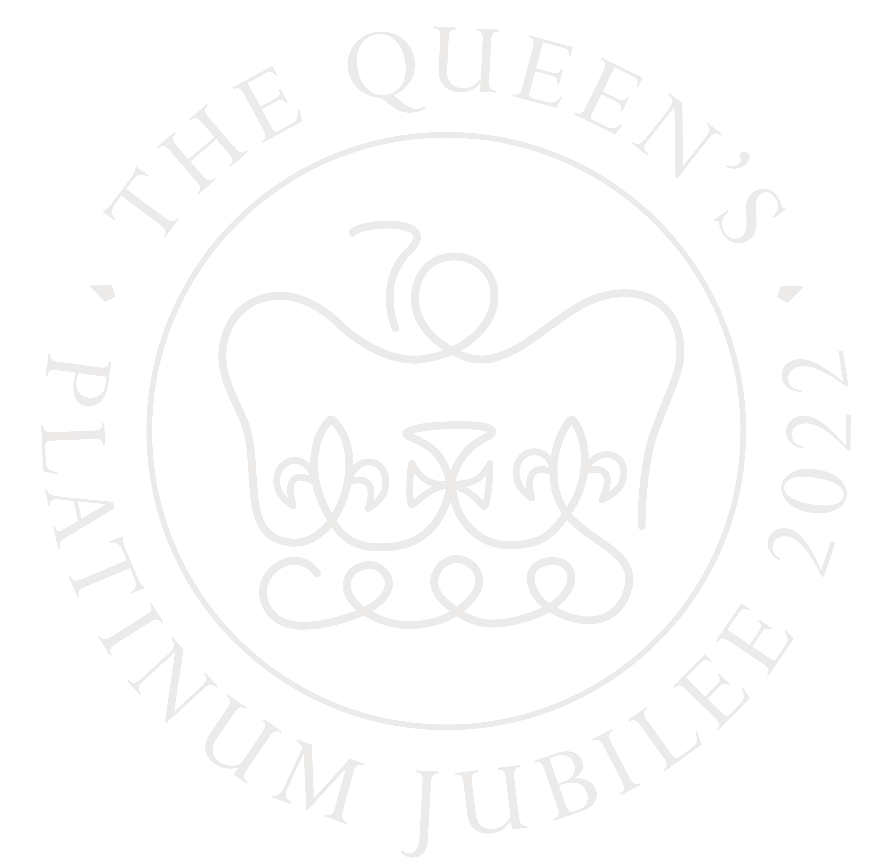 Sunday 11th September 2022 1pm – 4pmAdmission: Adults £3.00       Under 16s & Senior Citizens £1.00 Designed by………………………………… Age……………… The Bramhope Show is looking for a fresh new design for the front cover of the show programme! Enter this exciting competition and see your name in print!  Theme for 2022 is The Queen’s Jubilee! Competition: Open to all BPS pupils & Bramhope Residents.  Please return to the school office or Lily’s of Bramhope by Friday 20th May 2022. Tips: You could include BBQ & bar, Stalls & Sideshows, Children’s Entertainer, Pet Show, Tea Room in your design! Winner will be chosen by the Bramhope Show committee members and a prize will be given.  Good luck!  